ОБЕД(диетическое питание - сахарный диабет)Свекольник с мясомТефтели из говядины с рисом (паровые)Макаронные изделия отварныеХлеб пшеничныйКомпот из смеси сухофруктов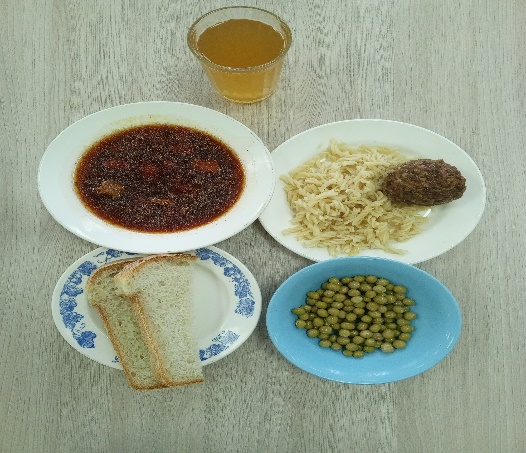 ЗАВТРАК (льготная категория)Каша пшеничная вязкаяЧай с сахаромХлеб пшеничныйВафлиМандарин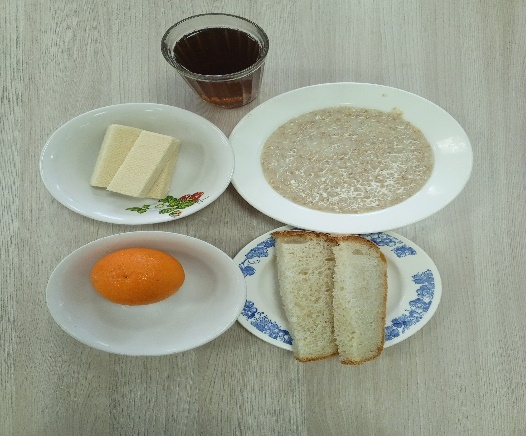 ОБЕД (1 – 4 классы, 5-11классы) Свекольник с мясомТефтели из говядины с рисом (паровые)Макаронные изделия отварныеХлеб пшеничныйКомпот из смеси сухофруктов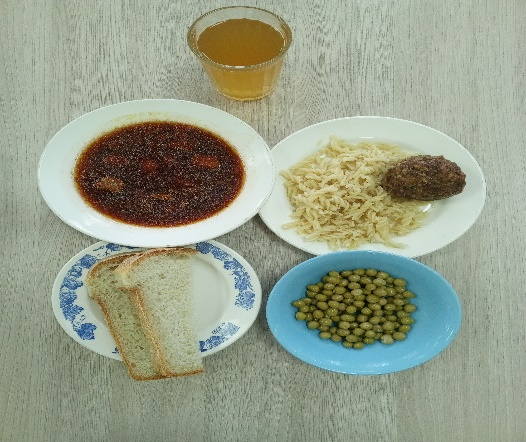 ЗАВТРАК(5-11 классы) Каша пшеничная вязкаяЧай с сахаромХлеб пшеничный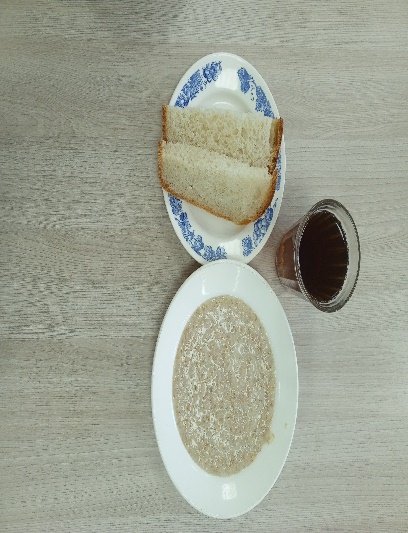 